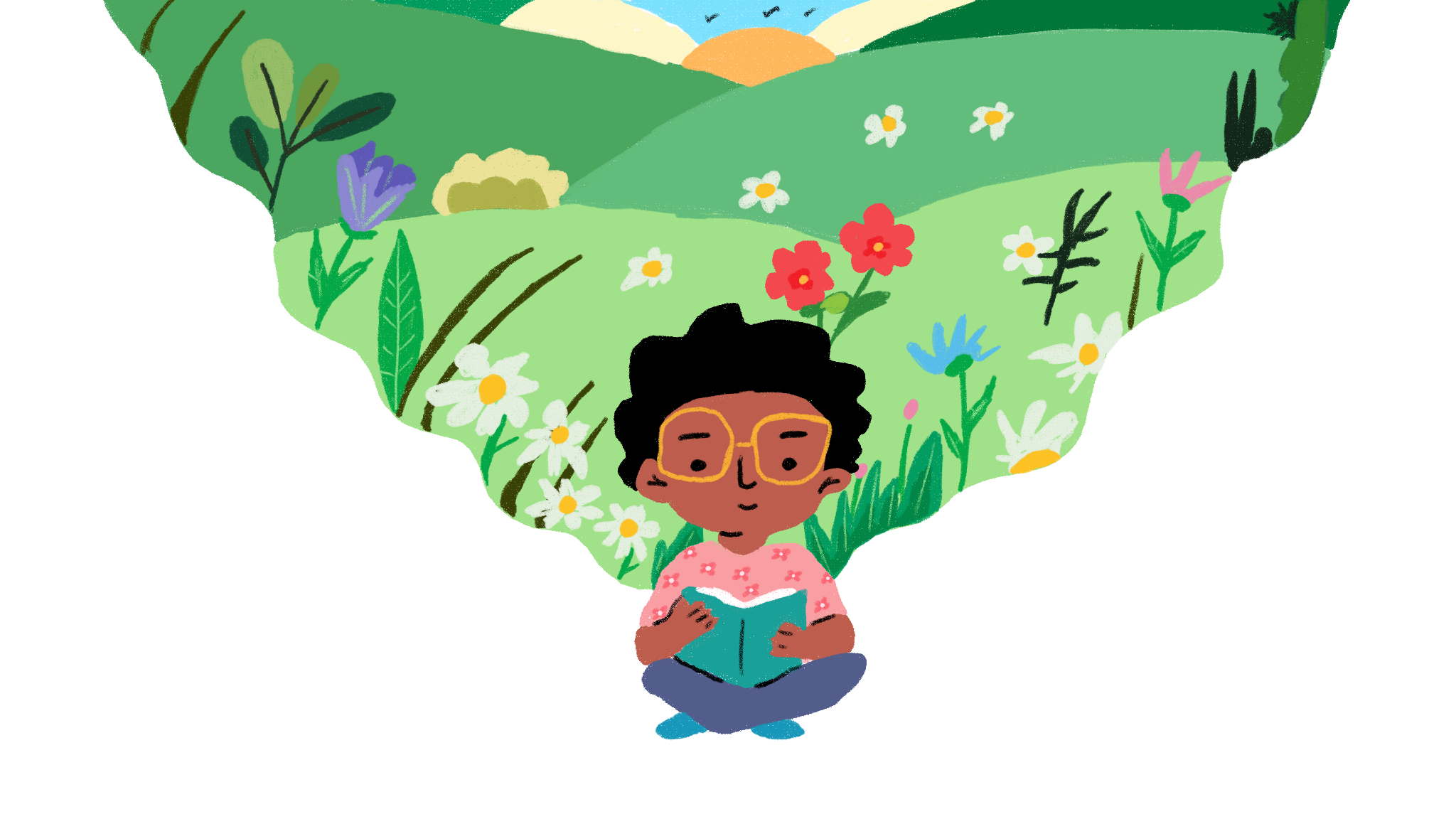 हमारे ग्रह को बचाओ, हमारे भविष्य को बचाओसामान्य टिप्पणी संख्या 26 बच्चों की दूसरी परामर्श टूलकिट15 नवंबर 2022 - 15 फरवरी 2023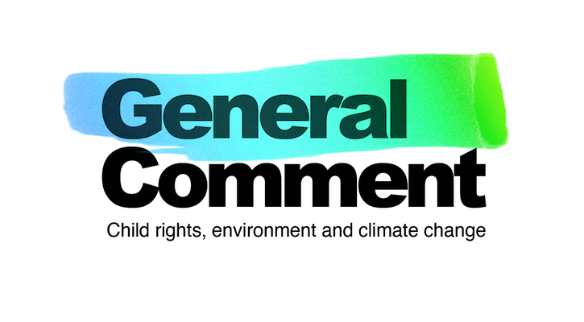 अंतर्वस्तुबच्चों की सलाहकार टीम की ओर से स्वागत हैदुनिया भर के बच्चों के लिए हमारा संदेश:हैलो, होला, ओला , मालो , मुराहो , अल्लू, तुंगजत्जेता , शिन चाओ , मोनी मोनी ओन्स , नमस्कार, लोज़ीहम बच्चों की सलाहकार टीम के सदस्य हैं । हम 13 अलग-अलग देशों से हैं और हमारी उम्र 11 से 17 साल के बीच है। हम यह सुनिश्चित करने के लिए बाल अधिकारों पर संयुक्त राष्ट्र समिति के साथ काम कर रहे हैं कि वे बच्चों से सुनें क्योंकि वे जलवायु परिवर्तन पर विशेष ध्यान देने के साथ बच्चों के अधिकारों और पर्यावरण के बारे में दुनिया भर के देशों के लिए महत्वपूर्ण मार्गदर्शन विकसित करते हैं। इस मार्गदर्शन को सामान्य टिप्पणी संख्या 26 के रूप में जाना जाता है।ऐतिहासिक रूप से, ग्रह के विभिन्न हिस्सों के बच्चों को शक्ति और निर्णय लेने के स्थान से बाहर रखा गया है। कई पलों में हमारी आवाजें नहीं सुनी गई हैं और उनकी प्रतिध्वनि नहीं हुई है। लेकिन वह बदल रहा है। बच्चे हमारी पीढ़ी की बड़ी चुनौतियों का सामना करने के लिए बड़े हो रहे हैं। हम जानते हैं कि पर्यावरण संकट के साथ हमारे पास ज्यादा समय नहीं है और हम सभी को अभी कार्रवाई करनी चाहिए !यही कारण है कि हम, बच्चों की सलाहकार टीम, आपको सामान्य टिप्पणी संख्या 26 के लिए अपने विचारों और विचारों को साझा करने में शामिल होने के लिए आमंत्रित कर रहे हैं, एक ऐसी प्रक्रिया जहां हमारी आवाज़ - वह आवाज़ जो हमारे पास हमेशा रही है लेकिन वयस्क सुनना नहीं चाहते थे - दर्शनीय बनाया जा सकता है। आप सब मायने रखते हैं। सामान्य टिप्पणी संख्या 26 हम सभी बच्चों के लिए है। हमारे पास अभी भी हमारे ग्रह को बचाने का, हमारे भविष्य को बचाने का एक मौका है। हम एक स्वस्थ जीवन के लिए जलवायु परिवर्तन से लड़ रहे हैं और इस लड़ाई की जीत आपके सहयोग के बिना असंभव होगी। हम सभी को आमंत्रित करते हैं कि वे जलवायु परिवर्तन को संबोधित करने वाले कार्यों के बारे में अपने विचार और राय व्यक्त करें और हमारी प्रश्नावली में भाग लेकर या कार्यशाला में भाग लेकर अपने पर्यावरण की रक्षा करें। आज और भविष्य में हमारे अधिकारों की रक्षा करने में हमारा साथ दें।आपको धन्यवाद!अनीवा , एंजेला , बाख, एलिज़ाबेथ, एस्मेराल्डा, फ्रांसिस्को, जॉर्ज, कार्तिक, माधवी , माया -नटुक , ओल्ट , सागरिका और तानिया सोशल मीडिया पर हमारी टीम अपडेट का पालन करें:ट्विटर: @GC26_CATइंस्टाग्राम: @GC26_CATफेसबुक: GC26_CATवयस्कों के लिए एक संदेश: आपका समर्थन महत्वपूर्ण है!सामान्य टिप्पणी संख्या 26 परामर्श में बच्चों की भागीदारी का समर्थन करने और बच्चों के पर्यावरण अधिकारों की रक्षा और प्रचार करने की आपकी प्रतिबद्धता के लिए आपकी रुचि के लिए धन्यवाद। हम उन बच्चों से सुनने के लिए उत्सुक हैं जिनका आप समर्थन कर रहे हैं!परिचयपर्यावरण संकट एक बाल अधिकार संकट है। बच्चे अपना घर छोड़ने को मजबूर हो रहे हैं, स्कूल नहीं जा पा रहे हैं और अपनी जान गंवा रहे हैं। वे सरकारों से कार्रवाई की मांग कर रहे हैं। मार्च और विरोध प्रदर्शनों से, ऑनलाइन कार्रवाई करना, वृक्षारोपण, कला का उपयोग करना और बहुत कुछ।संयुक्त राष्ट्र बच्चों की पुकार सुन रहा है।बाल अधिकारों पर समिति पर्यावरणीय नुकसान से प्रभावित बच्चों के अधिकारों की रक्षा के लिए देशों के लिए दिशानिर्देश तैयार कर रही है। इस मार्गदर्शन को सामान्य टिप्पणी संख्या 26 के रूप में जाना जाता है। जब वे बच्चों के अधिकारों का उल्लंघन करते हैं और पर्यावरणीय कार्रवाई को मजबूत करते हैं तो यह सरकारों को जवाबदेह ठहराएगा।दुनिया भर के बच्चों को विभिन्न विषयों पर कार्यशालाओं के माध्यम से सामान्य टिप्पणी संख्या 26 को आकार देने में मदद करने के लिए आमंत्रित किया जाता है - जैसे जलवायु परिवर्तन, पर्यावरण शिक्षा और अधिक - ऑनलाइन प्रश्नावली और उनके क्षेत्र के लोगों के साथ चर्चा।सामान्य टिप्पणी संख्या 26 बनाने के लिए उनके विचार महत्वपूर्ण हैं। उन्हें प्रभावित करने वाले मामलों के बारे में निर्णय लेने का अधिकार है, वे इस बात की अनूठी अंतर्दृष्टि प्रदान करते हैं कि पर्यावरणीय नुकसान और जलवायु परिवर्तन बच्चों को कैसे प्रभावित करते हैं, और उनके पास बहुत सारे रचनात्मक विचार और समाधान हैं!बाल अधिकारों पर संयुक्त राष्ट्र सम्मेलन (UNCRC) के अनुच्छेद 1 में बताया गया है कि बच्चा 18 वर्ष से कम आयु का कोई भी व्यक्ति है। हम अपने काम में 'युवाओं' का भी इस्तेमाल करते हैं क्योंकि हम जानते हैं कि बड़े बच्चे अक्सर खुद को इस तरह से परिभाषित करते हैं। इसलिए, यदि आपकी आयु 18 वर्ष से कम है, तो समिति आपसे सुनना चाहती है!आप सामान्य टिप्पणी संख्या 26 के बारे में अधिक जानकारी यहाँ प्राप्त कर सकते हैं: Childrightsenvironment.orgअब तक क्या होता आया है?2022फरवरी: दुनिया भर से 11-17 आयु वर्ग के 13 बच्चों के साथ बच्चों की सलाहकार टीम बनाई गई थी । वे परामर्शों को डिजाइन करने में मदद कर रहे हैं ताकि समिति दुनिया भर के अन्य बच्चों से सुन सके ।मार्च: परामर्श का पहला दौर शुरू हुआ, जिसमें बच्चों के लिए अपने अधिकारों, पर्यावरण और जलवायु परिवर्तन पर अपने अनुभवों और चुनौतियों को साझा करने के लिए एक ऑनलाइन प्रश्नावली का शुभारंभ शामिल है।मार्च-जून: 103 देशों के 7,416 बच्चों ने प्रश्नावली में भाग लिया।अगस्त : प्रश्नावली के निष्कर्षों को समिति के साथ साझा किया गया ताकि उन्हें सामान्य टिप्पणी संख्या 26 का पहला मसौदा तैयार करने में मदद मिल सके । Childrightsenvironment.org/reports पर प्रश्नावली के निष्कर्षों पर एक नज़र डालेंसितंबर-अक्टूबर: सामान्य टिप्पणी संख्या 26 का पहला मसौदा पूरा हो गया था। यहां बच्चों के अनुकूल सारांश देखें: [बच्चों के अनुकूल व्याख्याकार ड्राफ्ट लिंक]आगे क्या होगा?202315 नवंबर 2022 - 15 फरवरी: परामर्श का दूसरा दौर होगा। समिति दुनिया भर के बच्चों से सुनना चाहती है। इस टूलकिट में और जानें!अप्रैल: अंतिम सामान्य टिप्पणी संख्या 26 बनाने में मदद करने के लिए परामर्श के निष्कर्षों को समिति के साथ साझा किया जाएगा।जून: अंतिम सामान्य टिप्पणी संख्या 26 और बच्चों के अनुकूल संस्करण को वैश्विक चार्टर के साथ लॉन्च किया जाएगा, जो बच्चों के पर्यावरण अधिकारों पर उनके विचारों को दर्शाता है।जून - परे: बच्चे, युवा लोग और सहयोगी सामान्य टिप्पणी संख्या 26 का उपयोग यह सुनिश्चित करने के लिए एक उपकरण के रूप में करते हैं कि सरकारें बच्चों के पर्यावरण अधिकारों का सम्मान और रक्षा करती हैं!दूसरे दौर के परामर्श में बच्चे और युवा कैसे शामिल हो सकते हैं?परामर्श 15 नवंबर 2022 से 15 फरवरी 2023 तक होगा। बच्चों और युवाओं के शामिल होने के दो तरीके हैं, जिनका वर्णन नीचे किया गया है।1 एक ऑनलाइन प्रश्नावली को पूरा करेंइस प्रश्नावली में समिति द्वारा प्रदान किए गए प्रश्न और अंतिम सामान्य टिप्पणी संख्या 26 को सूचित करने के लिए बच्चों को अतिरिक्त साक्ष्य प्रस्तुत करने का अवसर शामिल है।प्रश्नावली के लिए, कृपया यहां जाएं: https://l4cqlef9g5g.typeform.com/children2 होस्ट करें या किसी कार्यशाला में भाग लेंयह टूलकिट बच्चों के लिए वर्कशॉप आयोजित करने की जानकारी और टिप्स देती है। यह ऑनलाइन प्रश्नावली में समान प्रश्न प्रस्तुत करता है लेकिन गतिविधियों के रूप में प्रस्तुत किया जाता है।यह टूलकिट अन्य भाषाओं में उपलब्ध है जिसे आप Childrightsenvironment.org/children-and-young-people पर प्राप्त कर सकते हैं।समिति क्लाइमेट कार्डिनल्स के साथ काम करके खुश है, जो एक अंतरराष्ट्रीय युवा-नेतृत्व वाला संगठन है जो जलवायु आंदोलन को उन लोगों के लिए अधिक सुलभ बनाने के लिए काम कर रहा है जो अंग्रेजी नहीं बोलते हैं। उनके पास 6,000 से अधिक स्वयंसेवक हैं जो जलवायु संबंधी जानकारी का 100 से अधिक भाषाओं में अनुवाद कर रहे हैं - जिनमें से कुछ ने इस टूलकिट का अनुवाद करने में हमारी सहायता की है। यदि आप टूलकिट किसी ऐसी भाषा में चाहते हैं जो उपलब्ध नहीं है तो कृपया हमसे इस पते पर संपर्क करें: team@childrightsenvironment.org।यदि आपकी आयु 18 वर्ष से अधिक है, तो कृपया यहां देखें कि आप अपने विचार कैसे साझा कर सकते हैं: Childrightsenvironment.org/ global-communityपरामर्श से प्राप्त निष्कर्षों का क्या होगा?1 सामान्य टिप्पणी संख्या 26निष्कर्ष समिति को सामान्य टिप्पणी संख्या 26 के पहले मसौदे को संशोधित करने में मदद करेंगे, यह सुनिश्चित करने के लिए कि अंतिम संस्करण बच्चों के विचारों, अनुभवों और विचारों को यथासंभव सर्वोत्तम रूप से दर्शाता है।2 वैश्विक चार्टरउनके अधिकारों का सम्मान करने वाली एक सुरक्षित, स्वस्थ और टिकाऊ दुनिया के लिए उनकी दृष्टि पर एक प्रेरणादायक संदेश है। यह बच्चों के अपने शब्दों और कलाकृति से बना होगा और बच्चों के लिए यह इतना महत्वपूर्ण क्यों है, इस बारे में जागरूकता बढ़ाने के लिए सामान्य टिप्पणी संख्या 26 के साथ लॉन्च किया जाएगा।कार्यशाला आयोजित करेंसामान्य टिप्पणी संख्या 26 परामर्श एक वैश्विक प्रयास है और यह महत्वपूर्ण है कि कोई भी बच्चा या युवा व्यक्ति भाग ले सकता है, यदि वे चाहें तो।बच्चे कई तरीकों से खुद को अभिव्यक्त करते हैं और उनकी अलग-अलग ज़रूरतें होती हैं और सामग्री और समर्थन तक उनकी पहुँच होती है। यह टूलकिट बच्चों को इस तरह से भाग लेने में सहायता करने के लिए डिज़ाइन किया गया है जो उनके लिए सबसे अच्छा काम करता है।यह महत्वपूर्ण है कि भाग लेने वाले बच्चे हर समय सुरक्षित और स्वस्थ हों । बाल अधिकारों पर समिति ने बच्चों के अधिकारों पर सामान्य टिप्पणी संख्या 12 (2009) में बच्चों की भागीदारी के लिए नौ बुनियादी आवश्यकताओं की व्याख्या की है:पारदर्शी और सूचनात्मकस्वैच्छिकविनीतप्रासंगिकबच्चों के अनुकूलसहितवयस्कों के लिए प्रशिक्षण द्वारा समर्थितसुरक्षित और जोखिम के प्रति संवेदनशीलउत्तरदायीआपका मार्गदर्शन करने में मदद करने के लिए, बच्चों की सलाहकार टीम आपकी कार्यशाला की मेजबानी के लिए कुछ शीर्ष युक्तियाँ प्रदान करती है:"बच्चों को जितना संभव हो उतना स्थान और जिम्मेदारियां दें। वयस्कों को कार्यशाला का नेतृत्व करना चाहिए , लेकिन पीछे रहना चाहिए। अंतरिक्ष को बच्चों के लिए रहने दें और इसे बहने दें। बच्चों को बात करने और बातचीत करने के लिए जगह और समय दें।” माया -नटुक , उम्र 17, ग्रीनलैंड"इन गतिविधियों के लिए बहुत सारी सामग्रियों की आवश्यकता नहीं होती है, इसलिए आप गतिविधियों को हर उम्र, लिंग और पृष्ठभूमि के लिए समावेशी बनाने के लिए अनुकूलित कर सकते हैं। यदि आपने टूलकिट मुद्रित किया है, तो आप गतिविधियों के लिए कागज का उपयोग करके इसे रीसायकल कर सकते हैं।" ओल्ट , उम्र 15, कोसोवो"बच्चों और युवाओं के वैकल्पिक दृष्टिकोण को समझने के लिए खुले रहें। सहानुभूति रखो! सागरिका, उम्र 16, यूएई"बच्चों को स्वागत महसूस करना चाहिए। विनम्र, स्पष्ट, सौम्य रहें और सरल भाषा का प्रयोग करें।” अनीवा , उम्र 16, समोआ"कार्यशालाओं को गतिविधियों (शिल्प, रीसाइक्लिंग), खेल और चित्रों के साथ जितना संभव हो उतना रचनात्मक होना चाहिए क्योंकि ये सभी को केंद्रित रखने और केंद्रित रहने में मदद करते हैं। इसे मज़ेदार बनाएँ!" माधवी , उम्र 11, यूएसए"यह महत्वपूर्ण है कि बच्चे जानते हैं कि सामान्य टिप्पणी संख्या 26 उनके बारे में है। वे मुख्य पात्र हैं। उन्हें यह जानने की जरूरत है कि उनकी राय का सम्मान किया जा रहा है। एलिज़ाबेथ, उम्र 15, रवांडाहमने उपयोगी सामग्री, संसाधन और बाल सुरक्षा मार्गदर्शिकाएँ भी एकत्र की हैं जिनका उपयोग आप नीचे दिए गए चरणों के साथ करना चाहेंगे - आप इन्हें यहाँ पा सकते हैं ।कार्यशाला से पहलेसुनिश्चित करें कि आपके पास कम से कम दो सूत्रधार हैं - ये बच्चे, युवा या वयस्क हैं जो कार्यशाला का नेतृत्व और मार्गदर्शन करने में मदद करेंगे । यह इस बात पर निर्भर करेगा कि कितने बच्चे भाग ले रहे हैं लेकिन गतिविधियों का नेतृत्व करने के लिए आपको कम से कम एक व्यक्ति की आवश्यकता होगी और किसी को नोट्स लेने और उत्पन्न होने वाली किसी भी समस्या का जवाब देने के लिए। यदि आप एक बच्चे या युवा व्यक्ति हैं जो वर्कशॉप की मेजबानी कर रहे हैं, तो वर्कशॉप से पहले, उसके दौरान और बाद में अपने स्कूल या समुदाय में किसी विश्वसनीय वयस्क से उनकी सहायता के लिए संपर्क करें।सुनिश्चित करें कि सभी बच्चे भाग लेने के लिए सहमत हैं।( टेम्प्लेट ए देखें : सूचना शीट और सहमति प्रपत्र)। यदि आप अपने सत्र को ऑडियो रिकॉर्ड करने या भाग लेने वाले बच्चों की तस्वीरें लेने की योजना बनाते हैं , तो आपको अपनी अतिरिक्त सहमति प्रक्रिया की आवश्यकता होगी।कार्यशाला के दौरान सुनिश्चित करें कि सभी बच्चे सुरक्षित हैं । सुनिश्चित करें कि एक विश्वसनीय वयस्क प्रमुख व्यक्ति (चाइल्ड सेफगार्डर ) हो सकता है जिससे बच्चे तब बात कर सकते हैं जब वे अच्छा या सुरक्षित महसूस नहीं करते हैं। भाग लेने वाले सभी लोगों से इस व्यक्ति का परिचय कराएं।एक उपयुक्त समय और स्थान चुनें।यह आपकी कार्यशाला के लिए एक शांत, अबाधित और सुरक्षित स्थान होना चाहिए, और ऐसे समय में जो बच्चों के लिए काम करता हो।गतिविधियों को पूरा करने के लिए पर्याप्त समय छोड़ना सुनिश्चित करें। आप कई छोटी कार्यशालाओं में गतिविधियों को सुगम बना सकते हैं - यह ऑनलाइन अच्छी तरह से काम करेगा।सुनिश्चित करें कि आपकी कार्यशाला समावेशी है।विभिन्न कारकों पर विचार करें जो आपकी कार्यशाला में भाग लेने से बच्चों (विशेष रूप से अधिक उपेक्षित समूहों से) को प्रभावित/बहिष्कृत कर सकते हैं - जैसे कार्यशाला का समय, स्थान, स्थान, भाषा, यात्रा की लागत। परिवर्तन करें ताकि सभी भाग ले सकें।अपनी रचनात्मकता का प्रयोग करें!आप गतिविधियों को अनुकूलित कर सकते हैं ताकि वे विभिन्न आवश्यकताओं और क्षमताओं वाले बच्चों के लिए काम करें।पर्यावरण-चिंता पर एक नोटकई बच्चे (और वयस्क) जलवायु परिवर्तन, पर्यावरणीय क्षति और ग्रह के भविष्य के बारे में चिंतित या घबराए हुए महसूस कर रहे हैं। इस टूलकिट में प्रश्न और गतिविधियां बच्चों को सशक्त, समर्थित और पर्यावरण-उम्मीद महसूस करने में मदद करने के लिए डिज़ाइन की गई हैं। वर्कशॉप में भाग लेते समय बच्चों को खुश, सुरक्षित और अच्छी तरह से महसूस करने के लिए यहां कुछ बातों पर ध्यान देना चाहिए :बच्चों की भावनाओं को सुनें और उनका समर्थन करेंपर्यावरणीय नुकसान और जलवायु परिवर्तन की वास्तविकताओं के बारे में ईमानदार रहें और सुनिश्चित करें कि आपके द्वारा साझा की जाने वाली जानकारी सटीक और विश्वसनीय स्रोतों से हैबच्चों को किसी विश्वसनीय वयस्क के साथ चिंता या चिंता साझा करने के लिए प्रोत्साहित करें और ज़रूरत पड़ने पर पेशेवर मदद पाने के लिए उनका समर्थन करेंपर्यावरणीय समाधान और जलवायु कार्रवाई के सकारात्मक, प्रेरक उदाहरण साझा करेंकार्रवाई करने या प्रभावित करने के लिए बच्चों का समर्थन करें और अन्य बच्चों के साथ जुड़ने के लिए जो ऐसा करना चाहते हैं"मेरी किताब में ' प्रेगुंटाले ए फ्रांसिस्को: ¿ Qué es el बदलाव क्लाइमैटिको ', मैं 'इको-आशा' की अवधारणा को साझा करता हूं। मैंने ईको-आशा को जीवन की रक्षा और ग्रह की देखभाल के लिए कार्यों से भरी एक आशा के रूप में परिभाषित किया है, संकटों के सामने हम एक समाज के रूप में जा रहे हैं और जो युद्ध, जैव विविधता की हानि और जलवायु परिवर्तन जैसे जीवन को खतरे में डालते हैं। ।” फ्रांसिस्को, उम्र 13, कोलंबियाकार्यशाला के दौरानदृश्य स्थित करे।गतिविधियां शुरू करने से पहले, बच्चों को सामान्य टिप्पणी संख्या 26 से परिचित कराना महत्वपूर्ण है और समिति बच्चों को अपने विचार, अनुभव और विचार साझा करने के लिए क्यों आमंत्रित कर रही है। आप इस टूलकिट में परिचय पाठ का उपयोग कर सकते हैं, जो कि हमारे चाइल्ड-फ्रेंडली कॉमिक से लिया गया है जो कि Childrightsenvironment.org/comic पर उपलब्ध है । आप सामान्य टिप्पणी संख्या 26 ड्राफ्ट का एक चाइल्ड-फ्रेंडली सारांश भी साझा कर सकते हैं: [चाइल्ड-फ्रेंडली एक्सप्लेनर ड्राफ्ट लिंक]सुनिश्चित करें कि बच्चे सुरक्षित और समर्थित हैं। बच्चों को याद दिलाएं कि वर्कशॉप के दौरान यदि वे किसी भी चीज को लेकर असुरक्षित या चिंतित महसूस करते हैं, तो वे बच्चों की सुरक्षा के लिए जिम्मेदार विश्वसनीय वयस्क से बात कर सकते हैं।बच्चों को याद दिलाएं कि उनकी भागीदारी स्वैच्छिक है। यदि बच्चे नहीं चाहते हैं तो उन्हें भाग लेने की आवश्यकता नहीं है और वे किसी भी समय गतिविधियों से हट सकते हैं। इसका मतलब यह भी है कि उन्हें वर्कशॉप के दौरान कोई निजी जानकारी शेयर करने की जरूरत नहीं है।ब्रेक और एनर्जाइज़र के लिए समय निकालें।यह एक खेल हो सकता है या केवल ताजी हवा, हल्की गति या जलपान पाने का समय हो सकता है।रिकॉर्डिंग टेम्प्लेट का उपयोग करें।इस टूलकिट के अंत में एक टेम्प्लेट है जो आपको बच्चों के विचारों और विचारों को यथासंभव पूर्ण और सटीक रूप से कैप्चर करने में मदद करता है। यदि आप सुनिश्चित नहीं हैं कि आपने जो कुछ कहा है उसे आप समझ गए हैं या नहीं, तो बच्चों से उनके उत्तरों को दोहराने के लिए कहें ।अगले चरणों की व्याख्या करें । कार्यशाला समाप्त करते समय, समझाएं कि आगे क्या होगा (इस टूलकिट में 'अगले चरण' देखें) और बच्चों को उनकी अद्भुत भागीदारी के लिए धन्यवाद दें!कार्यशाला के बाद1 वर्कशॉप के निष्कर्ष (टेक्स्ट और आर्टवर्क) यहां अपलोड करें: https://l4cqlef9g5g.typeform.com/childtoolkitटेरे डेस होम्स और बाल पर्यावरण अधिकार पहल (सीईआरआई) द्वारा प्रबंधित की जाती है और केवल सामान्य टिप्पणी संख्या 26 के उद्देश्यों के लिए डेटा सुरक्षित प्लेटफॉर्म पर एकत्र की जाती है। कृपया स्वयं भाग लेने वाले बच्चों की तस्वीरें या चित्र अपलोड न करें ।यदि आपने ऑडियो ट्रांसक्रिप्शन का उपयोग किया है, तो फ़ाइल को हटाना याद रखें।2 सामान्य टिप्पणी के विकास पर अपडेट के लिए हमारे न्यूजलेटर के लिए साइन अप करें। प्रक्रिया पर अपडेट प्राप्त करने और भाग लेने वाले बच्चों को प्रतिक्रिया प्रदान करने के लिए यह वास्तव में महत्वपूर्ण है । Childrightsenvironment.org/subscription3 शब्द फैलाओ। सोशल मीडिया पर सामान्य टिप्पणी संख्या 26 में बच्चों की भागीदारी के लिए अपना समर्थन साझा करें। दूसरों को शामिल होने के लिए प्रोत्साहित करने के लिए, हम आपको अपनी कार्यशालाओं के बारे में कहानियां या समाचार साझा करने और हमारे सोशल मीडिया चैनलों को टैग करने के लिए आमंत्रित करते हैं। कृपया सुनिश्चित करें कि आपके पास फ़ोटो पोस्ट करने की सहमति है।हैशटैग: #ChildRightsEnvironmentइंस्टाग्राम: @GC26_CAT / @tdh_de / @unitednationshumanrightsफेसबुक: GC26_CAT / tdh.de / संयुक्त राष्ट्र मानव अधिकार ट्विटर: @GC26_CAT @CERI_Coalition / @tdh_de / @UNChildRights1लिंक्डइन: टेरे -डेस-होम्स- ड्यूशलैंड बने रहें! बच्चों को सेव आवर फ्यूचर, सेव अवर प्लैनेट डिजिटल आर्ट गैलरी का हिस्सा बनने के अवसर के लिए, वर्कशॉप से या स्वयं अपने आर्टवर्क को साझा करने के लिए आमंत्रित किया जाएगा! गैलरी में दुनिया भर के बच्चों की कला के चुनिंदा टुकड़े होंगे, जो उनके अधिकारों का सम्मान करने वाली एक सुरक्षित, स्वस्थ और टिकाऊ दुनिया के लिए उनके प्रस्तावित समाधानों पर प्रकाश डालेंगे। जो बच्चे भाग लेने में रुचि रखते हैं, उन्हें हमारे न्यूज़लेटर में साइन अप करने के लिए आमंत्रित किया जाता है ताकि सबमिशन के लिए कॉल आने पर सूचित किया जा सके।परामर्श गतिविधियाँआएँ शुरू करें! तीन गतिविधियों का वर्णन किया गया है, प्रत्येक को बाल अधिकारों पर संयुक्त राष्ट्र समिति द्वारा प्रदान किए गए प्रश्नों की एक श्रृंखला का उत्तर देने के लिए डिज़ाइन किया गया है। बच्चे सभी गतिविधियां कर सकते हैं, या एक या दो चुन सकते हैं। अगर वे नहीं चाहते हैं तो उन्हें सभी सवालों के जवाब देने की जरूरत नहीं है।इस टूलकिट के अंत में, आपको वर्कशॉप में बच्चों द्वारा साझा किए गए विचारों और विचारों को रिकॉर्ड करने के लिए टेम्प्लेट मिलेंगे।चाभी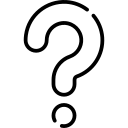 प्रशन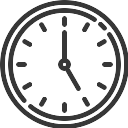 अवधि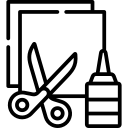 सामग्री की जरूरत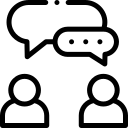 निर्देश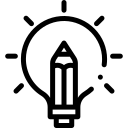 रूपांतरोंगतिविधि 1पर्यावरणीय क्षति और जलवायु परिवर्तन दुनिया भर में बच्चों को बहुत अलग-अलग तरीकों से प्रभावित कर रहे हैं। सरकारों की यह जिम्मेदारी है कि वे यह सुनिश्चित करें कि देश जलवायु परिवर्तन के वर्तमान और भविष्य के प्रभावों के अनुकूल होने के साथ-साथ पर्यावरण की रक्षा करने और जलवायु परिवर्तन (जिसे ' शमन ' भी कहा जाता है) को धीमा करने के लिए हर संभव प्रयास करें ।समिति जानना चाहेगी:आप इस बारे में क्या सोचते हैं कि आपकी सरकार पर्यावरण की रक्षा के लिए क्या कर रही है (या नहीं कर रही है), जलवायु परिवर्तन को धीमा कर रही है, और अपने देश को जलवायु परिवर्तन के वर्तमान और भविष्य के प्रभावों के अनुकूल बनाने में मदद कर रही है?स्वस्थ वातावरण का आनंद लेने के बच्चों के अधिकार पर उनकी योजनाओं और निर्णयों के प्रभाव पर विचार करते समय सरकारों और व्यवसायों को किस प्रकार की बातों के बारे में सोचना चाहिए?जब सरकारें या व्यवसाय अपनी जिम्मेदारियों का सम्मान नहीं करते हैं, तो आपको क्या लगता है कि उन्हें क्या करना चाहिए?	60 मिनट	कार्डबोर्ड और रंगीन पेन/पेंसिल की बड़ी शीट ।छोटे समूहों में, बच्चों को अपने समुदाय या देश का नक्शा बनाने के लिए मिलकर काम करने के लिए आमंत्रित करें। मानचित्र को यथार्थवादी प्रतिनिधित्व होने की आवश्यकता नहीं है, बल्कि पर्यावरण के मुद्दों और जलवायु परिवर्तन के जवाब में सरकारें और व्यवसाय स्थानीय और राष्ट्रीय स्तर पर क्या कर रहे हैं, इस पर चिंतन करने के लिए बच्चों के लिए एक अवसर है।के अंदर , बच्चों को - शब्दों या रेखाचित्रों के माध्यम से - बच्चों और उनके समुदायों द्वारा अनुभव की जा रही प्रमुख पर्यावरणीय और जलवायु चुनौतियों का दस्तावेजीकरण करने के लिए प्रोत्साहित करें। अपने मानचित्र-निर्माण में सहायता के लिए आप निम्नलिखित प्रश्नों को पसंद कर सकते हैं:आपके समुदाय में बच्चे कहाँ (अ)खुश और (अ)सुरक्षित महसूस करते हैं? क्यों?आपके समुदाय/देश/क्षेत्र में पर्यावरण और जलवायु परिवर्तन से संबंधित बच्चों के लिए सबसे महत्वपूर्ण मुद्दे क्या हैं?क्या आपको लगता है कि आपके समुदाय के सभी बच्चे इन पर्यावरणीय मुद्दों से समान रूप से प्रभावित होते हैं? कौन अधिक प्रभावित होता है और क्यों?इसके बाद, बच्चों को प्रोत्साहित करें कि वे समिति द्वारा प्रस्तुत प्रश्नों पर विचार करें और अपने विचारों को नक्शे के बाहर दर्ज करें।अपने मानचित्रों को पूरा करने के बाद, बच्चों को अन्य समूहों के साथ विचार साझा करने के लिए आमंत्रित करें और सामान्य विचारों या उभरते हुए विषयों पर चर्चा करें।उपलब्ध संसाधनों के आधार पर, बच्चे रेत, लकड़ी या चाक जैसी प्राकृतिक सामग्री का उपयोग कर सकते हैं। बड़े बच्चे 3D मॉडल बनाना पसंद कर सकते हैं, या कोलाज सामग्री का उपयोग कर सकते हैं। यदि एक ऑनलाइन वर्कशॉप आयोजित कर रहे हैं, तो आप ब्रेकआउट रूम बना सकते हैं और बच्चों को डिजिटल व्हाइटबोर्ड का उपयोग करके एक साथ काम करने के लिए कह सकते हैं।गतिविधि 2बच्चों को पर्यावरण और जलवायु परिवर्तन के बारे में गुणवत्तापूर्ण जानकारी और शिक्षा प्राप्त करने का अधिकार है। बच्चों को अपने अधिकारों के बारे में जानने का भी अधिकार है और यह भी जानने का अधिकार है कि यदि उनके अधिकारों की पूर्ति नहीं हो रही है तो कैसे सहायता प्राप्त करें या शिकायत करें।समिति जानना चाहेगी:पर्यावरण और जलवायु परिवर्तन के बारे में जानकारी प्राप्त करने और सीखने में बच्चों को किन चुनौतियों का सामना करना पड़ता है?बच्चों के बारे में जानकारी प्राप्त करने के सर्वोत्तम तरीके क्या हैं (या हो सकते हैं):उनके अधिकारोंउनके जीवन और समुदायों पर पर्यावरणीय क्षति और जलवायु परिवर्तन के प्रभावस्वस्थ पर्यावरण के लिए बच्चों के अधिकारों की रक्षा के लिए सरकार और व्यवसायों की जिम्मेदारियांयदि उनके अधिकारों का सम्मान नहीं किया जा रहा है तो सहायता कैसे प्राप्त करेंआपके विचार से बच्चों को पर्यावरण और जलवायु परिवर्तन के बारे में स्कूल में क्या सीखना चाहिए और यह कैसे सिखाया जाना चाहिए?45-60 मिनट	कागज की बड़ी शीट, कार्डबोर्ड, रंगीन पेन/पेंसिल, समाचार पत्र, पत्रिकाएं , कैंची और गोंद या टेप।जोड़ियों या छोटे समूहों में, बच्चों को पाठ और/या चित्रों का उपयोग करके एक पोस्टर बनाने के लिए आमंत्रित करें जो ऊपर दिए गए प्रश्नों का उत्तर देता है। आप बच्चों को पोस्टर को तीन भागों में विभाजित करने के लिए प्रोत्साहित कर सकते हैं, प्रत्येक प्रश्न के लिए एक। पूरा होने पर बच्चों को अपने पोस्टर साझा करने के लिए आमंत्रित करें और साझा किए गए सभी विचारों के प्रमुख विषयों पर चर्चा करें।डिजिटल प्लेटफॉर्म का उपयोग करके पोस्टर बनाए जा सकते हैं। यदि ऑनलाइन वर्कशॉप आयोजित कर रहे हैं, तो आप लोगों के विचारों को पकड़ने के लिए डिजिटल व्हाइटबोर्ड का उपयोग करना पसंद कर सकते हैं। जो बच्चे चित्र बनाने के बजाय लिखना पसंद करते हैं, उनके लिए आप ब्लॉग, लेख या कविता लिखने का सुझाव दे सकते हैं।गतिविधि 3बच्चों को उन मामलों में बोलने का अधिकार है जो उन्हें प्रभावित करते हैं, जिसमें पर्यावरण और जलवायु संकट शामिल हैं, और वयस्कों द्वारा इसे गंभीरता से लिया जाना है। जब वे नई योजनाएँ बना रहे हों और पर्यावरण और/या जलवायु परिवर्तन के बारे में निर्णय ले रहे हों, और प्रभाव क्या रहा हो, इसकी समीक्षा करते समय बच्चों को शामिल करना सरकारों और व्यवसायों की ज़िम्मेदारी है। बच्चों को भी स्वतंत्र रूप से अपने विचार व्यक्त करने का अधिकार है - जैसे विरोध प्रदर्शनों में, बाल मानवाधिकार रक्षकों के रूप में, परामर्श, सलाहकार समूहों और बाल/युवा संसदों में।समिति जानना चाहेगी:जब सरकारें और व्यवसाय पर्यावरण और/या जलवायु परिवर्तन को प्रभावित करने वाली योजनाएँ और निर्णय ले रहे हों तो बच्चे अपने विचारों और विचारों को कैसे (या कर सकते हैं) साझा कर सकते हैं?पर्यावरण और/या जलवायु परिवर्तन को प्रभावित करने वाले सरकार और व्यवसायों के निर्णयों की समीक्षा करने में बच्चों को कैसे (या हो सकता है) शामिल किया जा सकता है?कार्रवाई कर रहे हों, तब बच्चों को सुरक्षित और ठीक रखने के लिए सरकारों को क्या करने की आवश्यकता है ?	45 मिनटों	प्रत्येक बच्चे के लिए कलरिंग पेन/लेखन सामग्री और एक पोस्टकार्ड। हमारे पास टूलकिट में एक टेम्प्लेट है या बच्चे इस तरह अपनी खुद की रूपरेखा बना सकते हैं।बच्चों को व्यक्तिगत रूप से काम करने के लिए आमंत्रित करें और समझाएं कि वे एक पोस्टकार्ड बनाएंगे। टेक्स्ट बॉक्स में, बच्चों को उपरोक्त प्रश्नों के उत्तर में समिति को अपना संदेश लिखने के लिए आमंत्रित करें । इसके बाद वे पोस्टकार्ड के सामने वाले हिस्से पर अपने विचार बना सकते हैं। यदि और संकेतों की आवश्यकता है, तो आप बच्चों से निम्नलिखित प्रश्नों पर विचार करने के लिए कह सकते हैं :पर्यावरण और जलवायु परिवर्तन के बारे में लिए जा रहे निर्णयों में बच्चे अपनी बात कैसे रख सकते हैं? बच्चों के लिए क्या अच्छा रहेगा?आपको क्या लगता है कि आपकी बात सुनी गई और आपके विचारों को गंभीरता से लिया गया?अपने विचारों और विचारों को साझा करते समय आपको खुश और सुरक्षित महसूस करने में क्या मदद करता है?जो बच्चे चित्र बनाने के बजाय लिखना पसंद करते हैं, उनके लिए आप ब्लॉग, लेख या कविता लिखने का सुझाव दे सकते हैं। यदि ऑनलाइन वर्कशॉप आयोजित कर रहे हैं, तो हो सकता है कि आप प्रतिभागियों को बाद में अपने पोस्टकार्ड भेजने के लिए आमंत्रित करना चाहें , या मीटिंग स्पेस के चैट फंक्शन में उनके संदेशों को कैप्चर करना चाहें।संपर्क करनाअधिक जानकारी के लिए, कृपया देखें: Childrightsenvironment.orgआप हमें इस पते पर भी लिख सकते हैं: team@childrightsenvironment.orgउपभवनटेम्प्लेट ए: सूचना शीट और सहमति फॉर्मसामान्य टिप्पणी संख्या 26:बच्चों का दूसरा परामर्शसूचना पत्रक और सहमति प्रपत्रसामान्य टिप्पणी संख्या 26: बच्चों का दूसरा परामर्शटेरे डेस होम्स और बाल पर्यावरण अधिकार पहल (सीईआरआई) बाल अधिकारों पर संयुक्त राष्ट्र समिति के साथ मिलकर परामर्श की एक श्रृंखला में भाग लेने के लिए बच्चों का समर्थन करने के लिए काम कर रहे हैं जो सामान्य टिप्पणी संख्या 26 - अंतर्राष्ट्रीय दिशानिर्देशों के विकास को सूचित करेगा। बच्चों के पर्यावरण अधिकार। आप इसके बारे में अधिक जानकारी यहाँ प्राप्त कर सकते हैं: Childrightsenvironment.org। इस परामर्श में भाग लेना स्वैच्छिक है जिसका अर्थ है कि आपका बच्चा यह तय कर सकता है कि वे भाग लेना चाहते हैं या नहीं।परामर्श प्रक्रिया के लिए कौन जिम्मेदार है?चूंकि यह एक वैश्विक परामर्श है, terre des hommes और CERI ने इस टूलकिट को बच्चों, युवाओं और सहायक वयस्कों (व्यक्तियों या संगठनों) के लिए तैयार किया है जो बच्चों के साथ अपने विचारों और विचारों को इकट्ठा करने के लिए एक कार्यशाला की मेजबानी करना चाहते हैं। हमने यह टूलकिट, और वैश्विक परामर्श के लिए कार्यप्रणाली को सामान्य टिप्पणी संख्या 26 बच्चों की सलाहकार टीम और वैश्विक बच्चों की भागीदारी और सुरक्षा विशेषज्ञों के साथ यह सुनिश्चित करने के लिए डिज़ाइन किया है कि गतिविधियों को बच्चों के अधिकार-आधारित दृष्टिकोण से रेखांकित किया गया है।टूलकिट का उपयोग और कार्यशालाओं का वितरण आयोजकों की जिम्मेदारी है। आयोजक बच्चों की सुरक्षा के लिए जिम्मेदार हैं और इसलिए परामर्श में हर समय बच्चों की सुरक्षा सुनिश्चित करने की पूरी जिम्मेदारी लेनी चाहिए। इस टूलकिट में बच्चों की सुरक्षा के लिए गाइड दी गई है। आयोजक साझा की गई जानकारी (जैसे बच्चों के शब्द और कलाकृति) की गोपनीयता सुनिश्चित करने के लिए भी जिम्मेदार हैं।जानकारी का उपयोग कैसे किया जाएगा?परामर्श में एकत्र की गई सभी जानकारी (जैसे बच्चों के शब्द और कलाकृति) को किसी भी व्यक्ति से जोड़ा नहीं जाएगा , टेरे डेस होम्स और बाल पर्यावरण अधिकार पहल (सीईआरआई) द्वारा सुरक्षित रूप से संग्रहीत और निगरानी की जाएगी। एकत्र की गई जानकारी को केवल शामिल संगठनों के कर्मचारियों और सहयोगियों द्वारा ही एक्सेस और विश्लेषण किया जाएगा। एकत्र की गई जानकारी सामान्य टिप्पणी संख्या 26 और इसके आसपास की संचार और हिमायत गतिविधियों को सूचित करेगी।आपकी सहमतिउपरोक्त पढ़ने के बाद (या इसे आपको पढ़कर), यदि आप सहमत हैं तो कृपया नीचे हस्ताक्षर करें:सामान्य टिप्पणी संख्या 26 परामर्श प्रक्रिया में भाग लेने के लिएकि terre des hommes, CERI और भागीदार संगठन संचार के लिए और बच्चों के पर्यावरणीय अधिकारों पर कार्रवाई करने के लिए एकत्रित की गई जानकारी (शब्दों और कलाकृति सहित) का उपयोग कर सकते हैं , और यह सुनिश्चित करेंगे कि भाग लेने वाले किसी भी व्यक्ति को डेटा लिंक न किया जाए।माता-पिता या कानूनी अभिभावक/देखभालकर्ता (18 वर्ष से कम किसी के लिए)नाम: 	दिनांक:हस्ताक्षर:	 प्रतिभागीनाम: 	दिनांक:हस्ताक्षर:	 टेम्प्लेट बी: रिकॉर्डिंग टेम्प्लेट सामान्य टिप्पणी संख्या 26:बच्चों का दूसरा परामर्शरिकॉर्डिंग शीटध्यान दें: कृपया ऑनलाइन फॉर्म का उपयोग करने से पहले मुफ्त अनुवादक deepl.com का उपयोग करके टेम्पलेट में प्रतिक्रियाओं का अंग्रेजी, फ्रेंच या स्पेनिश में अनुवाद करें। अगर हमें विश्लेषण के दौरान व्याख्या या प्रतिक्रियाओं को समझने में कोई समस्या है, तो हम स्पष्ट करने के लिए सीधे आपके संपर्क में रहेंगे।आप इस रिकॉर्डिंग टेम्प्लेट का उपयोग कार्यशाला से पहले और उसके दौरान बच्चों के बारे में जानकारी और प्रश्नों के प्रति उनकी प्रतिक्रियाओं को कैप्चर करने के लिए कर सकते हैं। कृपया बच्चों के बारे में कोई नाम या पहचान संबंधी जानकारी शामिल न करें।बाद , कृपया सभी नोट्स हमारे ऑनलाइन फॉर्म में टाइप करें। समूह कलाकृति को अटैचमेंट के रूप में अपलोड किया जा सकता है (हम जेपीजी या पीएनजी फाइल स्वीकार करते हैं)। हम बच्चों के विचारों की विविधता को कैप्चर करना चाहते हैं, इसलिए कृपया सुनिश्चित करें कि आप साझा की जाने वाली सूचनाओं की विविधता के प्रतिनिधि हैं। कृपया जितना हो सके बच्चों के अपने शब्दों का प्रयोग करें। यदि प्रत्यक्ष उद्धरण का उपयोग कर रहे हैं, तो कृपया इसका अनुसरण करें: लिंग, आयुकृपया ध्यान दें कि ऑनलाइन फॉर्म आपसे यह पुष्टि करने के लिए कहेगा कि आपके पास भाग लेने वाले प्रत्येक बच्चे और उनके माता-पिता/कानूनी अभिभावक की सहमति है।  भाग 1: प्रतिभागियों की जानकारीभाग 2: बच्चों के विचारों को रिकॉर्ड करनाटेम्पलेट सी: गतिविधि 3: पोस्टकार्ड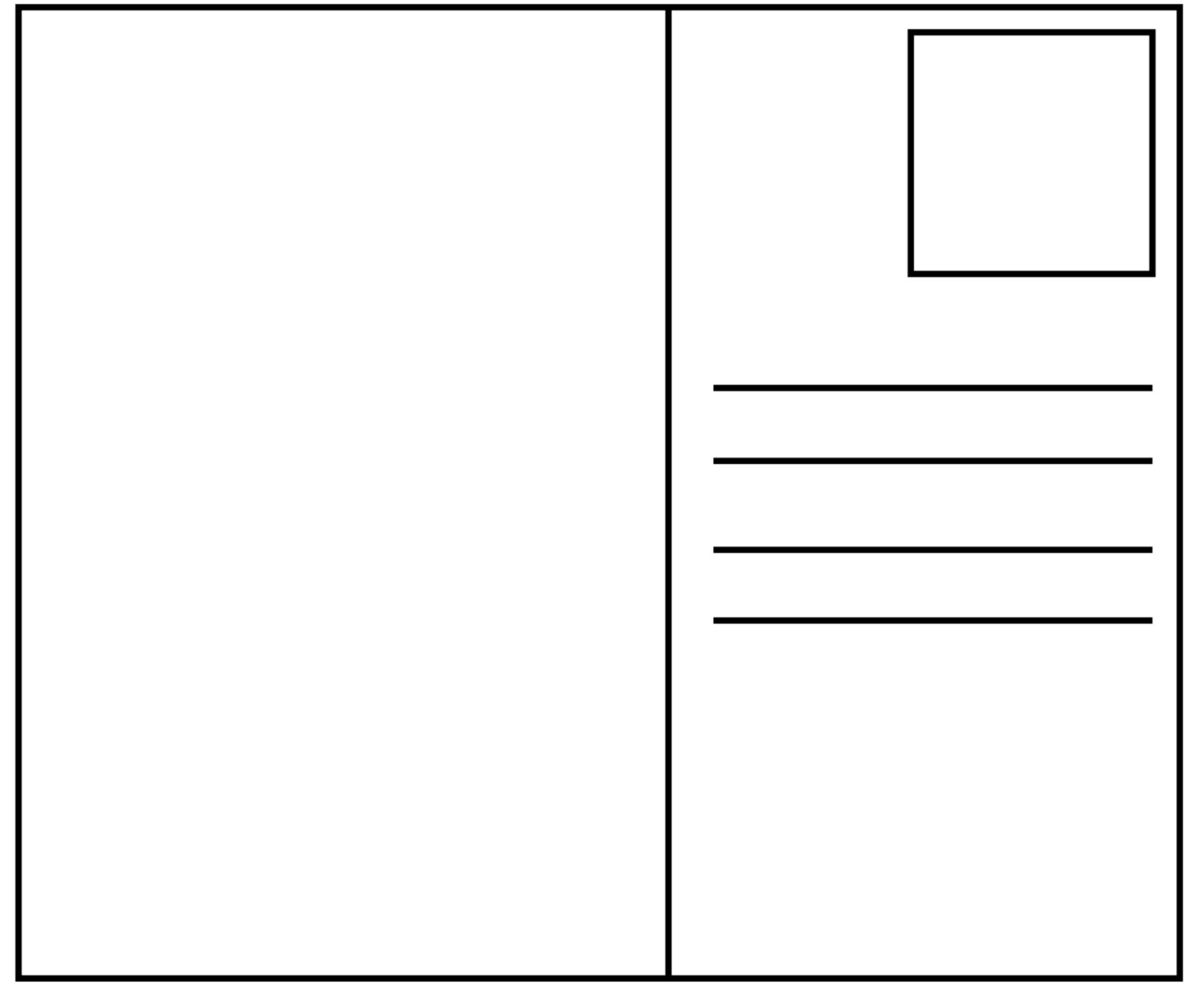 भाग लेने वाले बच्चों के समूह के बारे में सामान्य जानकारी को नोट करने के लिए इस टेम्पलेट का उपयोग करें, जबकि आप भाग 2 का उपयोग बच्चों के उत्तरों को रिकॉर्ड करने के लिए करेंगे।  भाग लेने वाले बच्चों के समूह के बारे में सामान्य जानकारी को नोट करने के लिए इस टेम्पलेट का उपयोग करें, जबकि आप भाग 2 का उपयोग बच्चों के उत्तरों को रिकॉर्ड करने के लिए करेंगे।  दिनांकस्थान (नगर/शहर/क्षेत्र/देश)भाग लेने वाले बच्चों का विवरण (स्कूल समूह, सामुदायिक समूह, जलवायु कार्यकर्ता आदि)भाग लेने वाले बच्चों की संख्याआयु (कृपया प्रत्येक आयु के अनुसार बच्चों की संख्या बताएं)लिंग का विभाजन (कृपया लिंग के अनुसार बच्चों की संख्या बताएं)लड़की:लड़का:अन्य:मैं कहना नहीं चाहता:विकलांगता / चिकित्सा स्थिति वाले बच्चों की संख्याभाग लेने वाले बच्चों का पर्यावरण (शहरी, ग्रामीण, अन्य)फैसिलिटेटर्स के नाम, संगठन और संपर्क विवरणगतिविधि 1आप इस बारे में क्या सोचते हैं कि आपकी सरकार पर्यावरण की रक्षा के लिए क्या कर रही है (या नहीं कर रही है), जलवायु परिवर्तन को धीमा कर रही है, और अपने देश को जलवायु परिवर्तन के वर्तमान और भविष्य के प्रभावों के अनुकूल बनाने में मदद कर रही है?स्वस्थ वातावरण का आनंद लेने के बच्चों के अधिकार पर उनकी योजनाओं और निर्णयों के प्रभाव पर विचार करते समय सरकारों और व्यवसायों को किस प्रकार की बातों के बारे में सोचना चाहिए?जब सरकारें या व्यवसाय अपनी जिम्मेदारियों का सम्मान नहीं करते हैं, तो आपको क्या लगता है कि उन्हें क्या करना चाहिए?गतिविधि 2पर्यावरण और जलवायु परिवर्तन के बारे में जानकारी प्राप्त करने और सीखने में बच्चों को किन चुनौतियों का सामना करना पड़ता है?बच्चों के बारे में जानकारी प्राप्त करने के सर्वोत्तम तरीके क्या हैं (या हो सकते हैं):उनके अधिकारोंउनके जीवन और समुदायों पर पर्यावरणीय क्षति और जलवायु परिवर्तन के प्रभावस्वस्थ पर्यावरण के लिए बच्चों के अधिकारों की रक्षा के लिए सरकार और व्यवसायों की जिम्मेदारियांयदि उनके अधिकारों का सम्मान नहीं किया जा रहा है तो सहायता कैसे प्राप्त करेंआपके विचार से बच्चों को पर्यावरण और जलवायु परिवर्तन के बारे में स्कूल में क्या सीखना चाहिए और यह कैसे सिखाया जाना चाहिए?गतिविधि 3जब सरकारें और व्यवसाय पर्यावरण और/या जलवायु परिवर्तन को प्रभावित करने वाली योजनाएँ और निर्णय ले रहे हों तो बच्चे अपने विचारों और विचारों को कैसे (या कर सकते हैं) साझा कर सकते हैं?पर्यावरण और/या जलवायु परिवर्तन को प्रभावित करने वाले सरकार और व्यवसायों के निर्णयों की समीक्षा करने में बच्चों को कैसे (या हो सकता है) शामिल किया जा सकता है?कार्रवाई कर रहे हों, तब बच्चों को सुरक्षित और ठीक रखने के लिए सरकारों को क्या करने की आवश्यकता है ?